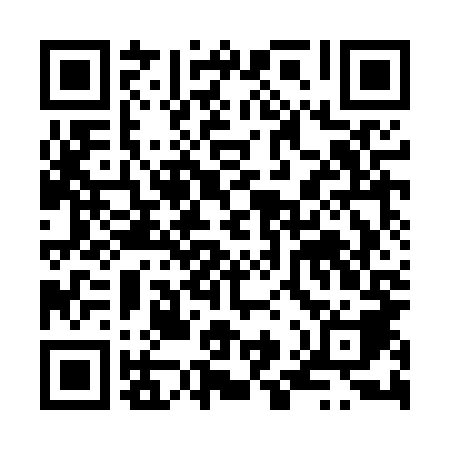 Ramadan times for Zofijowka, PolandMon 11 Mar 2024 - Wed 10 Apr 2024High Latitude Method: Angle Based RulePrayer Calculation Method: Muslim World LeagueAsar Calculation Method: HanafiPrayer times provided by https://www.salahtimes.comDateDayFajrSuhurSunriseDhuhrAsrIftarMaghribIsha11Mon4:044:046:0211:483:375:365:367:2712Tue4:024:026:0011:483:395:385:387:2913Wed3:593:595:5711:483:415:395:397:3114Thu3:563:565:5511:483:425:415:417:3315Fri3:543:545:5211:473:445:435:437:3516Sat3:513:515:5011:473:455:455:457:3717Sun3:483:485:4711:473:475:475:477:3918Mon3:453:455:4511:463:485:495:497:4119Tue3:433:435:4311:463:505:515:517:4320Wed3:403:405:4011:463:515:535:537:4621Thu3:373:375:3811:453:535:545:547:4822Fri3:343:345:3511:453:545:565:567:5023Sat3:313:315:3311:453:565:585:587:5224Sun3:283:285:3011:453:576:006:007:5525Mon3:253:255:2811:443:586:026:027:5726Tue3:223:225:2511:444:006:046:047:5927Wed3:193:195:2311:444:016:066:068:0128Thu3:163:165:2011:434:036:076:078:0429Fri3:133:135:1811:434:046:096:098:0630Sat3:103:105:1611:434:056:116:118:0931Sun4:074:076:1312:425:077:137:139:111Mon4:044:046:1112:425:087:157:159:132Tue4:014:016:0812:425:107:177:179:163Wed3:583:586:0612:425:117:187:189:184Thu3:553:556:0312:415:127:207:209:215Fri3:513:516:0112:415:147:227:229:236Sat3:483:485:5912:415:157:247:249:267Sun3:453:455:5612:405:167:267:269:298Mon3:423:425:5412:405:177:287:289:319Tue3:383:385:5112:405:197:297:299:3410Wed3:353:355:4912:405:207:317:319:37